LA COMUNICACIÓNLa palabra comunicar proviene del latín comunicare que significa poner en común así a la comunicación se define un proceso en el que intervienen un emisor y un receptor, en un ambiente determinado (físico o virtual) a través del cual se logra la trasmisión e intercambio de ideas e información, comprensible entre las partes.El ser humano dispone de dos medios de comunicación fundamentales: la palabra y el cuerpo, que bien utilizados harán su posible la expresión de sus ideas de una manera clara y precisa. La comunicación es un proceso complejo y dinámico por el cual un emisor envía un mensaje a un receptor con la esperanza de producir en él una respuesta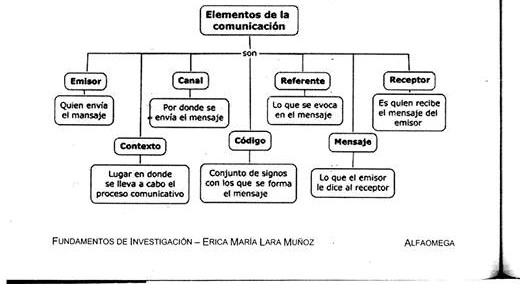 